Математика 2 классАшық сабақСабақтың тақырыбы: Теңдеуді шешу.Сабақтың мақсаты: Теңдеуді шешу туралы алған білімдерін бекіту.Сабақтың міндеттері:1.Қосу және азайтуға байланысты оқып үйренген қарапайым теңдеулерді шешу;2.Ой-өрісін, шығармашылық қабілеттерін дамыту;3.Өзін-өзі, өзгені бағалай білуге тәрбиелеу;Сабақтың типі: Сабақтың түрі: Бекіту  сабақ.Сабақтың әдіс-тәсілдері: Түсіндіру, сұрақ-жауап, көрнекілік, интерактивті тақтамен жұмыс т.б.Сабақтың көрнекілігі: Қыс мезгіліне байланысты суреттер, сандар жазылған қағаздар, ОӘЖӘ сызбасы т.б.Сабақтың барысы:1.Ұйымдастыру.Сабақтың тақырыбы мен мақсатын хабарлау.Психологиялық кезең. Өлең жолдарын толықтыру.Мен .......................... қармын,Мен ..........................жанмын.2.Кіріспе бөлім.Үй тапсырмасын тексеру.3.Негізгі бөлім.ОӘЖӘ сызбасын еске түсіру.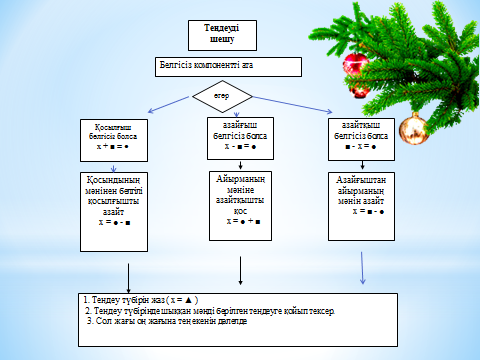 Мысалы: Х – 7 = 40Х = 40 + 7Х = 47 ( т.ш.)47 – 7 = 4040 = 40Үш деңгейлік тапсырмалар беру.1.Теңдеуді шеш:17 – Х = 8Х – 5 = 92.Теңдеу құр және оны шеш:Белгісіз санға 8 – ді қосқанда 98  шықты;Белгісіз саннан  5 –ті азайтқанда  60 шықты;74 – тен белгісіз санды азайтқанда  70 шықты;3.Есептің шартына сәйкес теңдеу құр және шығар:Айжан қағаздан бірнеше қар қиыршықтарын жасады. Ол досына  5 қар қиыршығын бергенде оның қолында 10 қар қиыршықтары қалды.Айжан неше қар қиыршығын  жасады?Тапсырманы орындауға уақыт беріледі. Уақыт 5 оқушы + 30 секундТапсырманы оқушылар бірін-бірі тексереді. Жауабы:1.Теңдеуді шеш:Х = 9 (т.ш.)            Х = 14 (т.ш.)            2.Теңдеу құр және оны шығар:Х + 8 = 98             Х – 5 = 60              74 – Х = 70Х = 98 – 8              Х = 60+5                Х = 74-70Х = 90 ( т.ш.)        Х =65 (т.ш.)          Х= 4(т.ш.)----------------         ---------------            -------------90 + 8 = 98            65 – 5 = 60            74 – 4 = 70     98 = 98                60 = 60                 70 = 703.Есептің шартына сәйкес теңдеу құр және шығар:Х – 5 = 10Х = 10 + 5Х = 15 ( т.ш.)-----------------15 – 5 =  1010 =10Әр деңгейге тапсырмалар беріледі.1-деңгей. 10 және 2 сандарын пайдаланып теңдеулер құрастыр.2-деңгей.Суретті пайдаланып, теңдеу құрастыр.Мұз айдында бірнеше бала ойнап жүр еді. 1 бала үйіне кеткенде, мұз айдында 4 бала қалды. Осыған теңдеу құр және шығар.3-деңгей.Теңдеуді шеш: 9 + х = 2929 – а = 9Х – 20 = 930 + х = 36Әр деңгей бөлек тексеріледі.Жауабы:1-деңгей.10 – х = 2                    2 + х = 10             х + 2 = 10              х – 2 = 10              х – 10 = 2Х = 10 – 2                   х = 10 – 2              х = 10- 2               х = 10 + 2               х = 10 + 2Х = 8 (т.ш.)                х= 8 (т.ш.)              х = 8 (т.ш.)          х = 12(т.ш.)             х= 12(т.ш)10 – 8 = 2                    2 + 8 = 10               8 + 2 = 10            12 – 2 = 10              12 – 10 = 22 = 2                              10= 10                       10= 10                10 = 10                     2= 22-деңгей.Х – 1 = 4Х = 4 + 1Х = 5 (т.ш.)5 – 1 = 44= 43-деңгей.  9 + Х =29                       29 – а = 9                              Х – 20 = 9                     30 + х = 36Х = 29 – 9                        а = 29 – 9                             х = 20 + 9                       х = 36 – 30Х = 20 ( т.ш.)                  а = 20 (т.ш.)                          х= 29(т.ш.)                    х = 6 (т.ш.)9 + 20 = 29                      29 – 20  =  9                           29 – 20 = 9                     30 + 6  = 3629 = 29                                   9 = 9                                   9 = 9                                  36=364.Сабақты қорыту.5.Үйге тапсырма беру.6.Бағалау.